Publicado en Bilbao el 06/03/2024 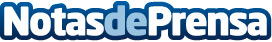 Emakunde formará a las y los profesionales de las farmacias vascas para ayudarles a detectar casos de violencia machistaLas 842 farmacias vascas incluirán en los tickets de dispensación un mensaje con el teléfono de atención a las víctimas 900 840 111. Desde los colegios profesionales vascos se demandaba una formación para saber cómo ayudar a mujeres con signos de padecer violencia machistaDatos de contacto:CONSEJO FARMACÉUTICOS PAÍS VASCOComunicación943223750 Nota de prensa publicada en: https://www.notasdeprensa.es/emakunde-formara-a-las-y-los-profesionales-de Categorias: Medicina Industria Farmacéutica Sociedad País Vasco Solidaridad y cooperación Servicios médicos http://www.notasdeprensa.es